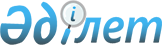 О внесении дополнений в постановление Правительства Республики Казахстан от 13 декабря 2003 года № 1265
					
			Утративший силу
			
			
		
					Постановление Правительства Республики Казахстан от 14 мая 2011 года № 517. Утратило силу постановлением Правительства Республики Казахстан от 31 октября 2015 года № 870      Сноска. Утратило силу постановлением Правительства РК от 31.10.2015 № 870 (вводится в действие по истечении десяти календарных дней после дня его первого официального опубликования).      Правительство Республики Казахстан ПОСТАНОВЛЯЕТ:



      1. Внести в постановление Правительства Республики Казахстан от 13 декабря 2003 года № 1265 "Об утверждении Перечня особо важных групповых и локальных систем водоснабжения, являющихся безальтернативными источниками водоснабжения" (САПП Республики Казахстан, 2003 г., № 46, ст. 520) следующие дополнения:



      в перечне особо важных групповых и локальных систем водоснабжения, являющихся безальтернативными источниками водоснабжения, утвержденном указанным постановлением:



      в разделе 1. "Групповые системы":



      подраздел "Южно-Казахстанская область" дополнить строкой, порядковый номер 34-1, следующего содержания:

      "34-1 Групповой водопровод "Кажымукан-Караспанский";



      в разделе 2. "Локальные системы":



      подраздел "Кызылординская область" дополнить строками, порядковые номера 198-1, 198-2, 198-3, 198-4, следующего содержания:

      "198-1 Локальный водопровод "Торетам";

      198-2 Локальный водопровод "Акай";

      198-3 Локальный водопровод "Теренозек";

      198-4 Локальный водопровод "Жалагаш"".



      2. Настоящее постановление вводится в действие со дня первого официального опубликования.      Премьер-Министр

      Республики Казахстан                       К. Масимов
					© 2012. РГП на ПХВ «Институт законодательства и правовой информации Республики Казахстан» Министерства юстиции Республики Казахстан
				